Стартовый этап 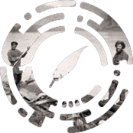 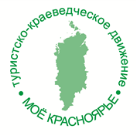 краевого конкурса исследовательских краеведческих работ среди обучающихся образовательных организаций, расположенных на территории края, активов школьных музеев, участников клубов патриотической направленности, поисково-исследовательских отрядов, детских общественных организаций, действующих на территории края(«Моё Красноярье») Краевой стартовый этап конкурса состоится с 11 января по 28 февраля 2022 года.Для проведения краевого стартового этапа оператором конкурса (КГБОУ ДО «Красноярский краевой центр туризма и краеведения») будут организованы онлайн лаборатории на интернет-платформе по номинациям конкурса согласно приложению № 1 Положения. В ходе краевого стартового этапа участники совместно 
с экспертным сообществом определяют значимость актуальности темы исследования, рассматривают исследовательские связи, обсуждают представленный каждым участником материал и корректируют план действий по созданию исследовательской работы. В течение работы лаборатории участник вправе изменить и скорректировать тему исследования.Для участия в онлайн лаборатории участник совместно с наставником или научным руководителем оформляет заявку на официальном сайте Центра – http://krstur.ru/, где указывает направление и тему исследования. По итогам краевого стартового этапа каждый участник составляет краткое описание работы, в котором отмечена тема исследования, научный руководитель или наставник, краткий ход и план исследования, предполагаемый результат. Описание оформляется в виде текстового файла, отправляется 
на электронную почту kraeved.24@mail.ru или размещается на интернет ресурсах в виде статьи, лендинга, лонгрида. 